Gruppo di Lavoro Operativo per l’inclusione degli alunni con disabilitàAllegato 2Verbale dell’incontro del glo di progettazione iniziale per l’elaborazione del peiL. n. 104/92 art. 15 come sostituito dal D.Lgs. n.66/17 art. 9 comma 10, integrato e modificato dal D.Lgs. n.96/19 Prot. Ris.: ___Il giorno ___ dell’anno ___ alle ore ___ presso ___ previa convocazione si riunisce il Gruppo di Lavoro Operativo per l’allievo/a ___ frequentante la classe ___ dell’Istituto ___ con il seguente ordine del giorno:condivisione del profilo di funzionamento o di altra documentazione clinica disponibile (ad esempio Diagnosi Funzionale nelle more di definizione del profilo di funzionamento);presentazione delle osservazioni raccolte nei diversi contesti e condivisione di una sintesi;raccolta degli elementi per l’elaborazione o rielaborazione del PEI (obiettivi, modalità di intervento, tempi di realizzazione, modalità di verifica, utilizzo delle risorse assegnate, partecipazione delle persone/enti interessati).Sono presenti (indicare i nominativi)Dirigente Scolastico o docente formalmente delegato ___ I docenti della sezione/team/classe ___ Altre figure di riferimento (operatore sociosanitario, assistente per l’autonomia e la comunicazione per la disabilità sensoriale, …) ___ Équipe dei Servizi Sociosanitari pubblici o accreditati (referenti per l’allievo/a) ___ Genitori o esercenti la responsabilità genitoriale ___ Eventuale esperto indicato dalla famiglia (con funzione di consulenza tecnica; la presenza viene precedentemente segnalata e concordata) ___ Studente (esclusivamente per la scuola secondaria di II grado) ___ Presiede la riunione ___Funge da segretario ___Sintesi delle osservazioni raccolte e degli elementi del PROFILO DI FUNZIONAMENTO O DI ALTRA DOCUMENTAZIONE CLINICA DISPONIBILE [max 500 battute]___Nel presente anno scolastico si ritiene di perseguire i seguenti obiettivi [max 500 battute]___Interventi educativi e didattici previsti, secondo le seguenti metodologie,  modalità organizzative e strumenti [max 500 battute]___Eventuali attività extrascolastiche e interventi riabilitativi o terapeutici [max 500 battute]___Pertanto, il GLO procede alla stesura del PEI utilizzando la modulistica disponibile.La riunione si conclude alle ore ___Eventuali Allegati_______________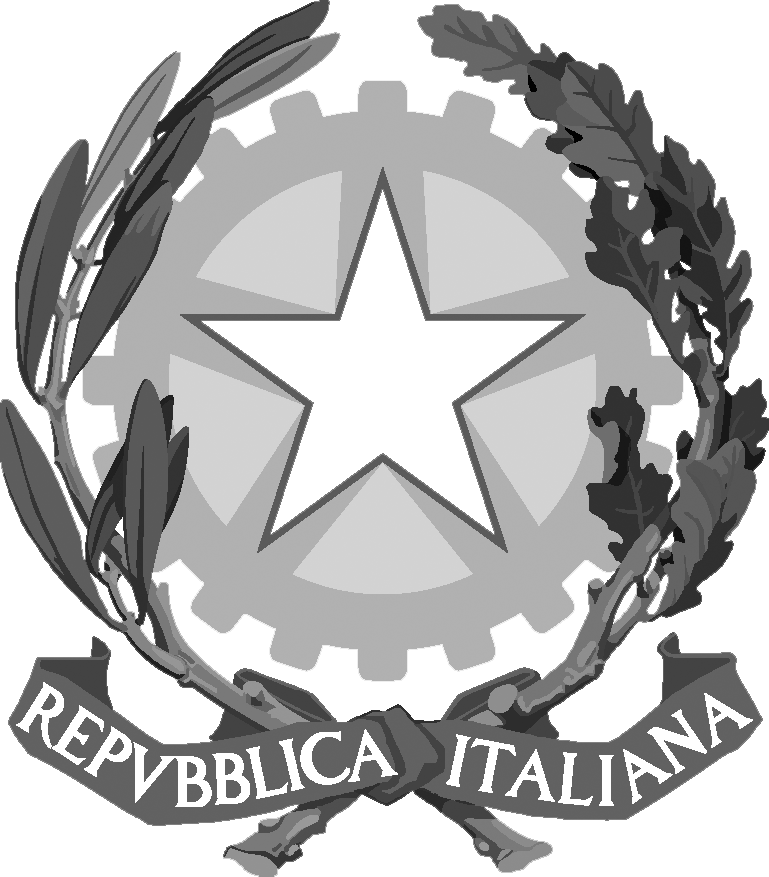 Intestazione Istituzione Scolastica______IL PRESIDENTEIL SEGRETARIO